포스코 스틸브릿지 참가 지원서
1. 기본 신상정보2. 학력사항※ 접수처 : koandong@posco.com(TEL : 02-3457-2622)
※ 지원서 확인 후 자기소개서 작성용 별도 URL 안내 예정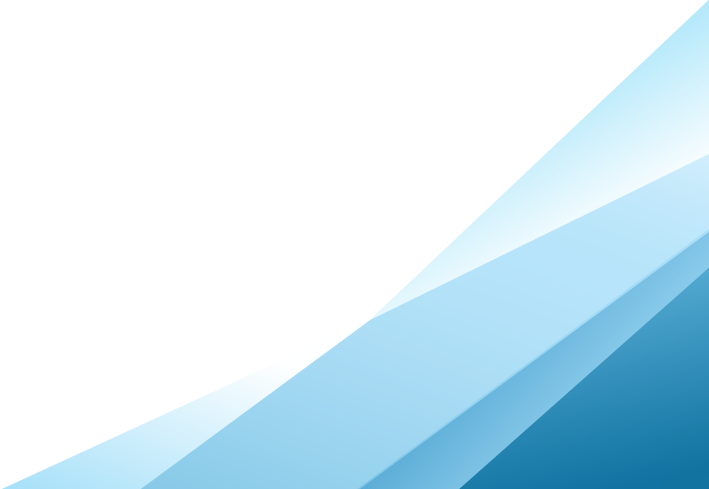 이    름성    별남 / 여학    기 학년     학기생년월일19      .      .       졸업시기20     년     월휴대폰 번호010 -         -         e-Mail주    소병역사항필 / 미필 / 면제 중 택일, 면제사유 :              필 / 미필 / 면제 중 택일, 면제사유 :              필 / 미필 / 면제 중 택일, 면제사유 :              학교명전공학위재학기간학점(전체누적)     고등학교       대학교